THÔNG TIN TRỌNG TÀI VIÊNNGUYỄN QUỐC VINHNGUYỄN QUỐC VINH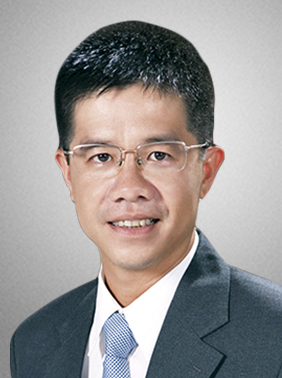 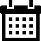 Năm sinh: 1972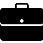 Nghề nghiệp: Luật sư cấp cao, Công ty Luật Tilleke & Gibbins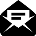 Email : vinh.n@tilleke.com  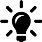 Lĩnh vực hoạt động: Tư vấn đầu tư nước ngoài trong lĩnh vực: tài chính/ngân hàng; bất động sản; thương mại và doanh nghiệp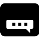 Ngôn ngữ: Tiếng Anh, Tiếng NhậtHọc vấnHọc vấn1989Cử nhân Luật học, Trường Đại học Luật Hà Nội2003Thạc sỹ chuyên ngành: Luật học, Đại học tổng hợp Nagoya2006Tiến sỹ chuyên ngành: Luật học, Đại Học Tổng Hợp Meiji GakuinKinh nghiệmKinh nghiệm06/1995 - 10/2006Chuyên viên, Cục Bổ trợ Tư pháp – Bộ Tư pháp04/2004 - 03/2006Giảng viên trợ giảng, ĐHTH Nagoya và ĐHTH Meiji Gakuin11/2006 - 03/2010Giảng viên bán thời gian, Học viện Tư pháp – Cơ sở TP. HCM02/2007 - 03/2010Cố vấn, Công ty Luật Mayer Brown JSM08/2010 – nayLuật sư cấp cao, Công ty Luật Tilleke & GibbinsChức vụChức vụLuật sư cấp cao, Công ty Luật Tilleke & GibbinsTrọng tài viên, VIAC